UNIVERSIDADE FEDERAL DA BAHIA –UFBA Pró-Reitoria de Graduação – PROGRAD	Coordenação de Seleção e Orientação - CSORACESSO AOS CURSOS DE GRADUAÇÃO 2018.2 /UFBA  RESULTADO DA ANÁLISE DE RENDA CAD ÚNICO 2ª CHAMADA Salvador, 10 de agosto de 2018.Osanar dos Reis SilvaCoordenador CSOR/PROGRAD/UFBACANDIDATOCURSO01ALINE SANTOS MORAESADMINISTRAÇÃO02BEATRIZ OLIVEIRA MODESTO DA SILVANUTRIÇÃO03BEATRIZ PEREIRA RAMOSENGENHARIA QUÍMICA04BEATRIZ SANTANA RAMOSDIREITO05BRUNA DE OLIVEIRA CARVALHOGEOGRAFIA06BRUNA OLIVEIRA MODESTO DA SILVAFISIOTERAPIA07BRUNO SOUSA DE ALMEIDAFARMÁCIA08CAIQUE PORCINO ALVESFARMÁCIA09DAVID SILVA DOS SANTOSADMINISTRAÇÃO10DEBORA ESPIRITO SANTO DE JESUSLETRAS11FELIPE SILVA DOS SANTOSENGENHARIA CIVIL12GLEIDE BISPO DANTASCIÊNCIAS BIOLÓGICAS13IAGO MACEDO DE ALMEIDAMEDICINA14JACONIAS DE AMORIM BARBOSAENGENHARIA MECÂNICA15JEFERSON DUARTE DE OLIVEIRA BARBOSA FILHOCIÊNCIA DA COMPUTAÇÃO16JOAO PEDRO ALMEIDA DA SILVA NETOENGENHARIA CIVIL17KARINA SANTOS FREIRECIÊNCIAS BIOLÓGICAS18LARISSA AMARAL DA SILVADIREITO19LISIANE DOS SANTOS SILVAPEDAGOGIA20MANOEL DOURADO SILVA JUNIORPEDAGOGIA21MARCOS MENDES DOS SANTOSDIREITO22MATALIE SOARES CABRALLINGUA ESTRANGEIRA23OTACIDE SANTOS DO REOSÁRIOBIOTECNOLOGIA24PHABLO FERRAZ BRITOENFERMAGEM25RAILANE LAIS FERREIRA CARNEIROSECRETARIADO EXECUTIVO26RAUL ROCHA DE FIGUEIREDOCIÊNCIAS BIOLÓGICAS27RODRIGO RIBEIRO MACHADO MENDESMEDICINA VETERINÁRIA28RONEI DA SILVA RIOSDIREITO29TAINARA MALHEIRO MAGALHÃESODONTOLOGIA30TAYNARA DE OLIVEIRA PEREIRAENFERMAGEM31VINICIUS CAMPOS SANTOSNUTRIÇÃO32WESLEY SOUZA SANTANADIREITO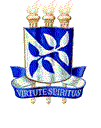 